The Canine Classroom Loyalty Application For £20 a yearThis scheme enables the holder to 10% off 6 week coursesSeminars/TalksScent Trials AndIf attended more than 2 individual classes a week £1 off each subsequent classUnlimited access to our video libraryWeekly newslettersA free gift clicker or treat pouchPlease complete the following information 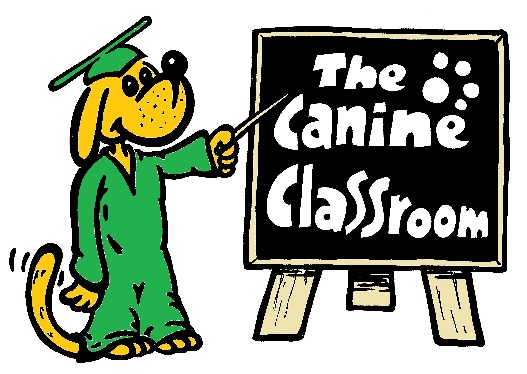 Name:Address:Telephone number:Email address:Dogs names				Breeds					AgesAll information will be kept according to the data protection act and will not be passed on to anyone.  This entitlement is only to be used by the name on the Loyalty card, can be used if multiple dogs